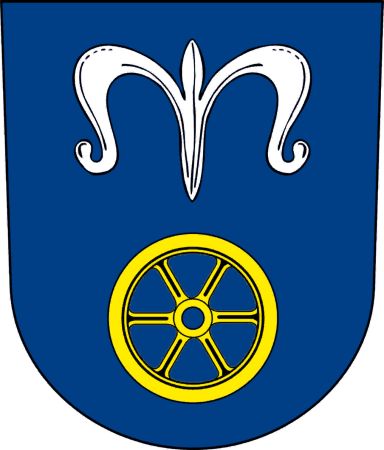 Městys OkříškyZadávací dokumentacepro podlimitní veřejnou zakázku na stavební práceEvidenční číslo zakázky:	Z2019-009436Název VZ:	Rekonstrukce ČOV Okříšky, Okříšky – kanalizace, 4. etapaRegistrační číslo projektu: CZ.05.1.30/0.0/0.0/17_071/0007247Svazek 1.2FormulÁŘ nabÍdkyrev. 2Zadavatel:Městys OkříškyJihlavská 1, 675 21 OkříškyZastoupen: Zdeňkem Ryšavým, starostou městyseIČ: 00290050Březen 2019Obsah nabídky:Vyplněný formulář „KRYCÍ LIST NABÍDKY“ s identifikačními údaji účastníka zadávacího řízení opatřený razítkem a podpisem oprávněné osoby (osob) účastníka zadávacího řízení v souladu se způsobem podepisování uvedeným ve výpisu z Obchodního rejstříku, jde-li o účastníka zadávacího řízení v něm zapsaného nebo zástupcem zmocněným k tomuto úkonu podle právních předpisů (plná moc pak musí být součástí nabídky).Originál listiny, z níž vyplývá, že všichni účastníci zadávacího řízení, podávající společnou nabídku, budou vůči zadavateli a jakýmkoli třetím osobám z jakýchkoli právních vztahů vzniklých v souvislosti s veřejnou zakázkou zavázáni společně a nerozdílně, a to po celou dobu plnění veřejné zakázky i po dobu trvání jiných závazků vyplývajících z veřejné zakázky. Tato listina musí být opatřena razítky a podpisy oprávněných osob všech účastníků společné nabídky.(Pouze v případě nabídky podané společně více osobami.)Doklady prokazující splnění kvalifikace účastníka zadávacího řízení:3.1.	doklady podle § 75 zákona prokazující základní způsobilost účastníka zadávacího řízení podle § 74 zákona;3.2.	doklady podle § 77 zákona prokazující profesní způsobilost účastníka zadávacího řízení;3.3.	doklady prokazující ekonomickou kvalifikaci účastníka zadávacího řízení podle § 78 zákona;3.4.	doklady prokazující technickou kvalifikaci účastníka zadávacího řízení podle § 79 zákona.Seznam poddodavatelů u nabídek předpokládajících splnění veřejné zakázky nebo její části s pomocí jiných osob (poddodavatelů) včetně určení částí veřejně zakázky, které hodlá plnit prostřednictvím těchto poddodavatelů, nebo čestné prohlášení o tom, že účastník zadávacího řízení nebude mít poddodavatele.Návrh smlouvy dle předloženého vzoruCenová nabídka – nabídkový rozpočetPotvrzení o poskytnutí jistoty na zajištění plnění povinností účastníka zadávacího řízení vyplývajících z účasti v zadávacím řízeníKrycí list nabídkyPředmět plnění:Předmětem plnění veřejné zakázky je realizace stavby „REKONSTRUKCE ČOV OKŘÍŠKY, OKŘÍŠKY – KANALIZACE, 4. ETAPA“.Podrobný popis předmětu plnění je uveden v zadávací dokumentaci, SVAZEK 1.1. – ZADÁVACÍ PODMÍNKY, SVAZEK 3 – TECHNICKÉ PODMÍNKY, SVAZEK 4 – Projektová dokumentace pro provedení stavby a SVAZEK 5 – Soupis stavebních prací, dodávek a služeb s výkazem výměr.Zadavatel:Účastník zadávacího řízení:V případě nabídky podané společně více osobami je nutné uvést identifikační údaje všech osob podávajících společnou nabídku:Správce společnosti (hlavní partner):2. partner:3. partner:4. partner:5. partner:Tato nabídka je platná po dobu 120 dnů od termínu pro podání nabídek.V       dne       2019Jméno a funkce:      Oprávněn jednat za       (název společnosti, nebo otisk razítka)Podpis oprávněné osoby: ………………………………Smlouva mezi účastníky zadávacího řízení, kteří předkládají společnou nabídku(Pouze v případě nabídky podané společně více osobami.)Účastníci zadávacího řízení doloží originál nebo úředně ověřenou kopii listiny, z níž vyplývá, že všichni účastníci zadávacího řízení, podávající společnou nabídku, budou vůči zadavateli a jakýmkoli třetím osobám z jakýchkoli právních vztahů vzniklých v souvislosti s veřejnou zakázkou zavázáni společně a nerozdílně, a to po celou dobu plnění veřejné zakázky i po dobu trvání jiných závazků vyplývajících z veřejné zakázky. Tato listina musí být opatřena razítky a podpisy oprávněných osob všech účastníků společné nabídky. NEDOLOŽENO – nejedná se o společnou nabídku více osob.Doklady prokazující splnění kvalifikace účastníka zadávacího řízení:3.1.	doklady podle § 75 zákona prokazující základní způsobilost účastníka zadávacího řízení podle § 74 zákona;3.2.	doklady podle § 77 zákona prokazující profesní způsobilost účastníka zadávacího řízení;3.3.	doklady prokazující ekonomickou kvalifikaci účastníka zadávacího řízení podle § 78 zákona;3.4.	doklady prokazující technickou kvalifikaci účastníka zadávacího řízení podle § 79 zákona.3.1.	Doklady podle § 75 zákona prokazující základní způsobilost účastníka zadávacího řízení podle § 74 zákonaDodavatel – účastník zadávacího řízení splňuje základní způsobilost podle § 74 zákona, protože:nebyl v zemi svého sídla v posledních 5 letech před zahájením zadávacího řízení pravomocně odsouzen pro trestný čin uvedený v příloze č. 3 k zákonu nebo obdobný trestný čin podle právního řádu země sídla dodavatele,nemá v České republice nebo v zemi svého sídla v evidenci daní zachycen splatný daňový nedoplatek,nemá v České republice nebo v zemi svého sídla splatný nedoplatek na pojistném nebo na penále na veřejné zdravotní pojištění,nemá v České republice nebo v zemi svého sídla splatný nedoplatek na pojistném nebo na penále na sociální zabezpečení a příspěvku na státní politiku zaměstnanosti,není v likvidaci, nebylo proti němu vydáno rozhodnutí o úpadku, nebyla vůči němu nařízena nucená správa podle jiného právního předpisu nebo v obdobné situaci podle právního řádu země sídla dodavatele.Dodavatel – účastník zadávacího řízení prokáže základní způsobilost doklady uvedenými v § 75 zákona předložením:výpisu z evidence Rejstříku trestů ve vztahu k § 74 odst. 1 písm. a) zákona, potvrzení příslušného finančního úřadu ve vztahu k § 74 odst. 1 písm. b) zákona, písemného čestného prohlášení ve vztahu ke spotřební dani ve vztahu k § 74 odst. 1 písm. b) zákona,písemného čestného prohlášení ve vztahu k § 74 odst. 1 písm. c) zákona,potvrzení příslušné okresní správy sociálního zabezpečení ve vztahu k § 74 odst. 1 písm. d) zákona,výpisu z obchodního rejstříku, nebo předložením písemného čestného prohlášení v případě, že není v obchodním rejstříku zapsán, ve vztahu k § 74 odst. 1 písm. e) zákona.3.2.	Doklady podle § 77 zákona prokazující profesní způsobilost účastníka zadávacího řízeníDodavatel – účastník zadávacího řízení splňuje profesní způsobilost podle § 77 zákona stanovenou zadavatelem v zadávací dokumentaci, protože:je/není zapsán v obchodním rejstříku či jiné obdobné evidenci,má oprávnění k podnikání podle zvláštních právních předpisů v rozsahu odpovídajícím předmětu veřejné zakázky, zejména doklad prokazující příslušné živnostenské oprávnění či licenci,je odborně způsobilý, tj. dodavatel nebo osoba, jejímž prostřednictvím odbornou způsobilost zabezpečuje, je:autorizovaným inženýrem v oboru stavby vodního hospodářství a krajinného inženýrství (vodohospodářské stavby),autorizovaným inženýrem v oboru technologická zařízení staveb.Dodavatel – účastník zadávacího řízení prokáže profesní způsobilost předložením těchto dokladů:výpisu z obchodního rejstříku,doklad prokazující příslušné živnostenské oprávnění na „Provádění staveb, jejich změn a odstraňování“,osvědčení o autorizaci ve smyslu zákona č. 360/1992 Sb., o výkonu povolání autorizovaných architektů a o výkonu povolání autorizovaných inženýrů a techniků činných ve výstavbě, ve znění pozdějších předpisů, ve formě Osvědčení o autorizaci ČKAIT – autorizovaný inženýr v oboru stavby vodního hospodářství a krajinného inženýrství (vodohospodářské stavby) a autorizovaný inženýr v oboru technologická zařízení staveb.3.3.	Doklady prokazující ekonomickou kvalifikaci účastníka zadávacího řízení podle § 78 zákonaDodavatel – účastník zadávacího řízení splňuje ekonomickou kvalifikaci podle § 78 zákona stanovenou zadavatelem v zadávací dokumentaci, protože jeho minimální roční obrat dosažený s ohledem na předmět veřejné zakázky dosahoval za 3 bezprostředně předcházející účetní období zadavatelem určené minimální úrovně ve výši 98 000 000,- Kč ročně, a to konkrétně:Dodavatel – účastník zadávacího řízení prokáže ekonomickou kvalifikaci předložením výkazu zisku a ztrát účastníka zadávacího řízení nebo obdobného dokladu podle právního řádu země sídla účastníka zadávacího řízení za příslušné účetní období (jestliže účastník zadávacího řízení vznikl později, postačí, předloží-li údaje o svém obratu v požadované výši za všechna účetní období od svého vzniku).3.4.	Doklady prokazující technickou kvalifikaci účastníka zadávacího řízení podle § 79 zákona3.4.1.	Dodavatel – účastník zadávacího řízení prohlašuje, že splňuje technickou kvalifikaci podle § 79 odst. 2 písm. a) zákona, protože splňuje kritéria technické kvalifikace požadované zadavatelem v zadávací dokumentaci, tj. realizoval vlastními silami v posledních 5 letech před zahájením zadávacího řízení:alespoň 2 zakázky obdobného charakteru a rozsahu (výstavba nebo rekonstrukce splaškové kanalizace, přičemž délka budované gravitační stokové sítě musí být alespoň 1 000 m), a to konkrétně:alespoň 2 zakázky obdobného charakteru a rozsahu (výstavba nebo rekonstrukce ČOV o kapacitě ČOV nad 2 000 EO), a to konkrétně:V       dne       2019Jméno a funkce:      Podpis oprávněné osoby: ………………………………Účastník zadávacího řízení přiloží k tomuto prohlášení osvědčení objednatele o řádném poskytnutí a dokončení těchto prací, případně další upřesňující dokumenty.3.4.2.	Dodavatel – účastník zadávacího řízení prohlašuje, že osoby, které se budou podílet na plnění veřejné zakázky, mají odpovídající kvalifikaci a praxi v požadované činnosti v tomto minimálním rozsahu:stavbyvedoucí má vysokoškolské vzdělání stavebního směru, je autorizovaným inženýrem v oboru stavby vodního hospodářství a krajinného inženýrství (vodohospodářské stavby) a má nejméně 5 let praxe na pozici stavbyvedoucího, zodpovědného za realizaci vodohospodářských staveb. Zároveň má zkušenosti s realizací alespoň 2 obdobných staveb, kterých předmětem plnění byla výstavba nebo rekonstrukce splaškové kanalizace, příp. výstavba nebo rekonstrukce ČOV, a to konkrétně:technolog má minimálně středoškolské vzdělání technického směru, je autorizovaným technikem nebo autorizovaným inženýrem v oboru technologická zařízení staveb a má nejméně 5 let praxe na pozici hlavního technologa, zodpovědného za montáž strojně technologického vybavení. Zároveň má zkušenosti na pozici hlavního technologa, zodpovědného za montáž strojně technologického vybavení ČOV, s realizací alespoň 2 obdobných staveb (výstavba nebo rekonstrukce ČOV) pro min. 2 000 EO na každé z nich, a to konkrétně:V       dne       2019Jméno a funkce:      Podpis oprávněné osoby: ………………………………Účastník zadávacího řízení přiloží k tomuto prohlášení profesní životopisy výše uvedených osob, kopie osvědčení o autorizaci a kopie dokladu o dosaženém vzdělání, případně další upřesňující dokumenty.3.4.3.	Dodavatel – účastník zadávacího řízení prohlašuje, že průměrný roční počet zaměstnanců dodavatele za poslední 3 roky byl min. 30 zaměstnanců v dělnických profesích a počet vedoucích zaměstnanců dodavatele nebo osob v obdobném postavení byl min. 3 zaměstnanců, a to konkrétně:V       dne       2019Jméno a funkce:      Podpis oprávněné osoby: ………………………………Seznam poddodavatelůÚčastník zadávacího řízení u nabídek předpokládajících splnění zakázky s pomocí jiných osob (poddodavatelů) doloží A) seznam poddodavatelů a specifikaci prací a jejich finančního objemu, které budou plněny poddodavatelsky nebo B) čestné prohlášení o tom, že účastník zadávacího řízení nebude mít poddodavatele – zaškrtněte vybranou variantu.	A)	Předpokládaní poddodavatelé a jejich podíl na plnění	B)	Čestné prohlášení o tom, že účastník zadávacího řízení nebude mít poddodavateleJá, níže podepsaný zástupce účastníka zadávacího řízení, tímto čestně prohlašuji, že účastník zadávacího řízení o zakázku na stavební práce pro akci „REKONSTRUKCE ČOV OKŘÍŠKY, OKŘÍŠKY – KANALIZACE, 4. ETAPA“ nebude provádět žádnou část veřejné zakázky poddodavatelsky.V       dne       2019Jméno a funkce:      Podpis oprávněné osoby: ………………………………Návrh smlouvyJá, níže podepsaný zástupce účastníka zadávacího řízení, tímto čestně prohlašuji, že účastník zadávacího řízení bezvýhradně s textem obchodních podmínek uvedených ve svazku 2 – OBCHODNÍ PODMÍNKY zadávací dokumentace souhlasí, tyto obchodní podmínky bezvýhradně akceptuje a v případě, že bude jako vybraný dodavatel vyzván k uzavření smlouvy na veřejnou zakázku, bude jimi vázán.V       dne       2019Jméno a funkce:      Podpis oprávněné osoby: ………………………………Cenová nabídka – nabídkový rozpočetRozpis nabídkové ceny:Výše uvedená nabídková cena obsahuje veškeré práce a činnosti, které jsou nutné k řádnému a úplnému splnění předmětu zakázky v požadované kvalitě a rozsahu.Účastník zadávacího řízení přiloží oceněný Soupis stavebních prací, dodávek a služeb s výkazem výměr – nabídkový rozpočet – viz Zadávací dokumentace – svazek 5 ve formátu *.pdf a *.xlsx)V       dne       2019Jméno a funkce:      Podpis oprávněné osoby: ………………………………Potvrzení o poskytnutí jistotyÚčastník zadávacího řízení přiloží potvrzení o poskytnutí jistoty na zajištění plnění povinností účastníka zadávacího řízení vyplývajících z účasti v zadávacím řízení v souladu s čl. 17 ZADÁVACÍCH PODMÍNEK – svazek 1.1 zadávací dokumentace.Název:Městys OkříškyAdresa:Jihlavská 1, 675 21 OkříškyIČ:00290050DIČ:CZ00290050Zastoupen:Zdeňkem Ryšavým, starostou městyseNázev:Adresa:Zápis v OR (ŽR):IČ:DIČ:Zastoupen:Kontakt:Tel.:      e-mail:      Bankovní spojení:Název společnosti:Kontaktní adresa:Kontaktní osoba:Kontakt:Tel.:      e-mail:      Bankovní spojení:Název:Sídlo:Zápis v OR (ŽR):IČ:DIČ:Zastoupen:Kontakt:Tel.:      e-mail:      Název:Sídlo:Zápis v OR (ŽR):IČ:DIČ:Zastoupen:Kontakt:Tel.:      e-mail:      Název:Sídlo:Zápis v OR (ŽR):IČ:DIČ:Zastoupen:Kontakt:Tel.:      e-mail:      Název:Sídlo:Zápis v OR (ŽR):IČ:DIČ:Zastoupen:Kontakt:Tel.:      e-mail:      Název:Sídlo:Zápis v OR (ŽR):IČ:DIČ:Zastoupen:Kontakt:Tel.:      e-mail:      Roční obrat účastníka zadávacího řízeníRoční obrat účastníka zadávacího řízeníRoční obrat účastníka zadávacího řízeníRoční obrat účastníka zadávacího řízeníÚčetní obdobíObrat v Kč1.Název zakázky:1.Předmět plnění:1.Termín realizace:1.Objednatel:1.Kontaktní osoba:1.Telefon:E-mail:1.Délka vybudované gravitační stokové sítě:Délka vybudované gravitační stokové sítě:Délka vybudované gravitační stokové sítě:Délka vybudované gravitační stokové sítě:      m1.Podíl na realizaci zakázky (v případě, že účastník zadávacího řízení byl v pozici generálního dodavatele = 100 %):Podíl na realizaci zakázky (v případě, že účastník zadávacího řízení byl v pozici generálního dodavatele = 100 %):Podíl na realizaci zakázky (v případě, že účastník zadávacího řízení byl v pozici generálního dodavatele = 100 %):Podíl na realizaci zakázky (v případě, že účastník zadávacího řízení byl v pozici generálního dodavatele = 100 %):      %2.Název zakázky:2.Předmět plnění:2.Termín realizace:2.Objednatel:2.Kontaktní osoba:2.Telefon:E-mail:2.Délka vybudované gravitační stokové sítě:Délka vybudované gravitační stokové sítě:Délka vybudované gravitační stokové sítě:Délka vybudované gravitační stokové sítě:      m2.Podíl na realizaci zakázky (v případě, že účastník zadávacího řízení byl v pozici generálního dodavatele = 100 %):Podíl na realizaci zakázky (v případě, že účastník zadávacího řízení byl v pozici generálního dodavatele = 100 %):Podíl na realizaci zakázky (v případě, že účastník zadávacího řízení byl v pozici generálního dodavatele = 100 %):Podíl na realizaci zakázky (v případě, že účastník zadávacího řízení byl v pozici generálního dodavatele = 100 %):      %1.Název zakázky:1.Předmět plnění:1.Termín realizace:1.Objednatel:1.Kontaktní osoba:1.Telefon:E-mail:1.Kapacita ČOV:Kapacita ČOV:Kapacita ČOV:Kapacita ČOV:      EO1.Podíl na realizaci zakázky (v případě, že účastník zadávacího řízení byl v pozici generálního dodavatele = 100 %):Podíl na realizaci zakázky (v případě, že účastník zadávacího řízení byl v pozici generálního dodavatele = 100 %):Podíl na realizaci zakázky (v případě, že účastník zadávacího řízení byl v pozici generálního dodavatele = 100 %):Podíl na realizaci zakázky (v případě, že účastník zadávacího řízení byl v pozici generálního dodavatele = 100 %):      %2.Název zakázky:2.Předmět plnění:2.Termín realizace:2.Objednatel:2.Kontaktní osoba:2.Telefon:E-mail:2.Kapacita ČOV:Kapacita ČOV:Kapacita ČOV:Kapacita ČOV:      EO2.Podíl na realizaci zakázky (v případě, že účastník zadávacího řízení byl v pozici generálního dodavatele = 100 %):Podíl na realizaci zakázky (v případě, že účastník zadávacího řízení byl v pozici generálního dodavatele = 100 %):Podíl na realizaci zakázky (v případě, že účastník zadávacího řízení byl v pozici generálního dodavatele = 100 %):Podíl na realizaci zakázky (v případě, že účastník zadávacího řízení byl v pozici generálního dodavatele = 100 %):      %Stavbyvedoucí:Stavbyvedoucí:Jméno a příjmeníDosažené vzděláníAutorizace ČKAITDélka praxe na pozici stavbyvedoucíhoZkušenosti s realizací obdobných stavebTechnolog:Technolog:Jméno a příjmeníDosažené vzděláníAutorizace ČKAITDélka praxe na pozici hlavního technologaZkušenosti s realizací obdobných stavebPracovní kategoriePrůměrný roční počet zaměstnanců dodavatele za poslední tři rokyPrůměrný roční počet zaměstnanců dodavatele za poslední tři rokyPrůměrný roční počet zaměstnanců dodavatele za poslední tři rokyPracovní kategorie201620172018Ředitelé a vedení společnostiAdministrativní pracovníciTechničtí pracovníci (inženýři, geodeti, stavbyvedoucí)Vedoucí zaměstnanci celkemMistřiMontéřiTechniciObsluha strojních zařízeníŘidičiDalší kvalifikovaný personálDělníci a další nekvalifikovaný personálZaměstnanci v dělnických profesích celkemIdentifikační údaje poddodavatele (název, adresa, IČ)Popis prací prováděných poddodavatelemFinanční objem prací poddodavatele v KčPodíl z nabídkové ceny v %Podíl poddodávek celkemPodíl poddodávek celkemčást REKONSTRUKCE ČOV OKŘÍŠKY     ,- Kččást OKŘÍŠKY – KANALIZACE, 4. ETAPA     ,- KčCelková nabídková cena bez DPH     ,- KčDPH 21 %     ,- KčCelková nabídková cena včetně DPH     ,- Kč